Kişisel Verilerin Korunması Kanunu’ndan (KVKK) doğan haklarını kullanmak isteyen kişilerin bu formu doldurarak aşağıdaki yöntemlerden biri aracılığıyla kurumumuza ulaştırması gerekmektedir.   i. Kimlik belgesi (Nüfus Cüzdanı, Ehliyet, Pasaport vb.) ile kurumumuza bizzat başvurarak   ii. ATOMİZER KOZMETİK A.Ş. göndererekkvkk@atomizer.com.tr adresine veri sahibinin e-posta adresinden ileterekTalebiniz bize ulaştıktan sonra 30 gün içerisinde sizlere burada belirtilen kanallardan geri dönüş yapılarak bilgilendirme yapılacaktır.Veri Sahibine Yönelik BilgilerBaşvuruda BulunanŞirketimiz ile olan ilişkinizi en uygun şekilde tanımlayan seçeneği işaretleyip, detay bilgi alanına bu ilişkinin devam durumunu, sona ermiş olması durumunda ilişkinin vuku bulduğu periyodu belirtiniz.KVKK kapsamındaki talebinizi lütfen detaylandırınız:………………………………………………………………………………………………………………………………………………………………………………………………………………………………………………………………………………………………………………………………………………………………………………………………………………………………………………………………………………………………………………………………………………………………………………………………………………………………………………………………………………Başvurunun Sonuçlandırmasına Yönelik BilgilerGeri dönüş kanalı konusunda özel bir tercihiniz varsa lütfen belirtiniz. Talebinizin değerlendirilmesi için ek bilgiye ihtiyaç duyulması halinde sizinle iletişim kurulabilecektir.1/1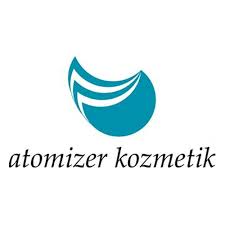 VERİ SAHİBİ TALEP FORMUDoküman NoFR-KVKK-04VERİ SAHİBİ TALEP FORMUIlk Yayın Tarihi10.12.2021VERİ SAHİBİ TALEP FORMURevizyon NoVERİ SAHİBİ TALEP FORMURevizyon TarihiAd/SoyadıTC Kimlik NumarasıTelefon NumarasıEpostaAdresMüşteriZiyaretçiÇalışan AdayıTedarikçiÇalışanDiğer*Diğer (Açıklama):Diğer (Açıklama):Diğer (Açıklama):Diğer (Açıklama):Diğer (Açıklama):Diğer (Açıklama):Formu Teslim AlanKVKK İletişim KişisiKontrol/OnaylayanGenel Müdür